Познавательное развитиеОписание лета для детей.Что такое лето? Это такое интересное время, когда солнышко светит целыми днями, а дожди идут очень редко. Летом почти не бывает холодно, поэтому люди одеваются в лёгкую одежду, меняют зимние куртки на майки и футболки, а вместо сапог и ботинок надевают босоножки и шлёпанцы.Летом можно пойти купаться на речку или на море и позагорать на солнце.Лето - это сезон вкусных фруктов и овощей. Когда ещё вы сможете покушать сочный арбуз или ароматную клубнику?Летом дни длиннее и короткие ночи. Темнота спускается на землю очень поздно, а рассвет в это время года намного раньше, чем зимой.Летом расцветают дивные цветы, которые теряют свою красоту только к осени.Июнь - первый месяц лета, когда это время года ещё только вступает в свои права. В это время ещё не очень жарко, начинают цвести ягоды.В июле солнышко греет землю сильнее всего.Август, последний месяц лета, радует такими плодами, как арбузы и дыни.Летом дети, которые учатся в школе, уходят на каникулы. Они едут в лагеря, на море, в лес. И даже взрослые берут отпуска на работе именно летом, чтобы набраться сил на предстоящий год.Летом с самого утра поют птички, выползают из своих нор разные зверьки, повсюду летают и ползают насекомые.Лето приходит на смену весне, когда природа только пробуждается, отходя от долгого зимнего сна. За летом следует осень - в это время природа готовится к зиме, на улице холодает.Летом можно долго гулять и не бояться замёрзнуть, как зимой, но всё равно, лучше не проводить слишком много времени под солнцем. Чтобы спастись от солнечного удара, лучше надевать головной убор, а когда солнце светит слишком сильно, прятаться в тени.Лето - это солнечное, светлое время года, которое длится целых три месяца. Каждый из них дарит нам что-то своё, особенное и прекрасное - цветы, плоды и хорошую погоду.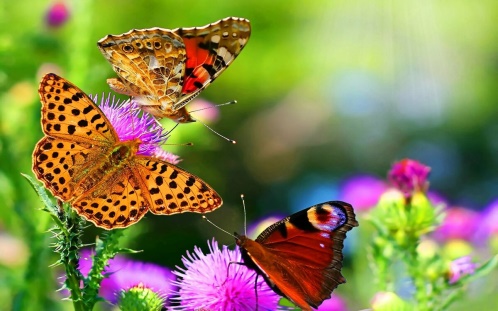 